Organizador avançadoUsando apenas os esquemas, responder:1. Que tipo de energia foi utilizada pelas células para produção de ATP nos esquemas: A,  B, C, D, E e F. 2. Quais são os substratos primários oxidáveis utilizados para obtenção de ATP?             3. Nos esquemas A, B e C o substrato orgânico é utilizado sempre da mesma maneira para obtenção de ATP? Justificar.4. A redução de NADP nos esquemas ocorre por oxidação dos mesmos substratos? Justificar. Há gasto de energia para a redução do NADP em todos os metabolismos?5- Como a célula recicla NAD        NADH        NAD e  NADP 	NADPH 		NADPnos diferentes esquemas?6. Qual é a fonte primária de carbono? 7. Explicar para que são utilizados o ATP e o NADPH.Cadeias de transporte de elétrons (c.t.e ou ETC)1. Marcar, na escala abaixo, os potenciais de redução dos doadores e aceptores de elétrons das c.t.e- das bactérias representadas dos esquemas C, D e B (considerar o sentido termodinamicamente favorável). Utilize a Tabela logo abaixo.CDB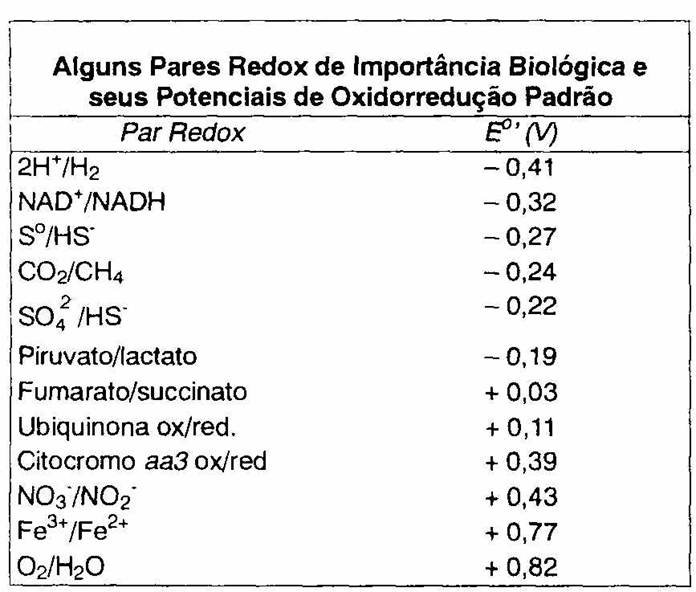 a) Em função das diferenças de potencial entre doador e aceptor das diferentes cadeias, compare-as quanto à possível quantidade de prótons liberados para o meio externo colocando-as em ordem crescente.b) Qual a conseqüência destas diferenças?2. No caso do esquema E, quais são o doador e o aceptor dos elétrons?3.Quais as duas finalidades do transporte de elétrons para as bactérias? Avaliar cada uma sob o ponto de vista termodinâmico.4. Os doadores de elétrons para estas finalidades são sempre os mesmos? Explique para cada tipo de cadeia.5. Relacionar os esquemas A, B, C, D, E e F com as classificações de tipos metabólicos:6. Preencha a tabela abaixo, indicando qual dos tipos metabólicos A, B, C, D, E, F  seria capaz de ocupar os nichos ambientais I a VI.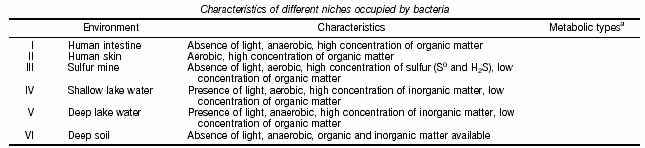 Tipo metabólicoEsquemaFototrófico anaeróbioFototróficooxigênicoQuimiotrófico, litotrófico, aeróbioQuimiotrófico, organotrófico, aeróbioQuimiotrófico, organotrófico (fermentação), anaeróbioQuimiotrófico, organotrófico (respiração), anaeróbio, 